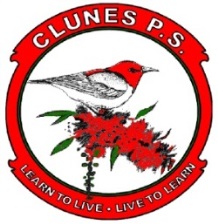 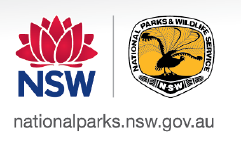 27th May 2021Dear Parents and Carers,On Tuesday 22nd June, the whole school will be participating in NAIDOC activities at Bangalow Parklands. Travel will be with Bulzomi Buslines leaving Clunes School at 9.15am and returning in time for normal bus routine in the afternoon. Classroom teachers will be supervising students.Delta Kay will present the program, during which students will participate in a short walk along Byron Creek.  She will speak about local indigenous history passed down from her ancestors.  There will also be time to play games and learn some Bundjalung language.Children will need to wear/bring:School uniform with joggersPack a jumper and a raincoat (just in case)Hat and sunscreenAdequate food (recess and lunch) and a water bottle Remember students will be carrying their bag on the walk so don’t pack anything they won’t need.The school will be subsidising some of the cost for the excursion and the bus, hence minimizing costs for parents to $10 per student.   Parents are invited to attend to assist with supervision but will need to travel privately and meet the school at The Bangalow Parklands.  There is NO cost for parents but you must have submitted Working with Children Check paperwork to the school and no younger siblings are allowed.Please complete the attached permission note and return to school by Friday 18th June with payment.  Michelle SleePrincipalNAIDOC Day Excursion – 22/06/2021I give permission for my child / children ____________________________________________ to participate in the NAIDOC Day excursion to Bangalow Parklands on Tuesday 22nd June.  	I understand travel is by bus.              			I have enclosed payment of $ ________			I have paid $ ________ online and my receipt number is __________________________              	I would like to attend on the day and I will be travelling privately         	Signed _______________________________   				             Parent/Carer     